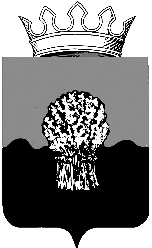 АДМИНИСТРАЦИЯ Сызранского района Самарской областиПОстановлениЕ«  18  »    06      2019 г.					             	                     №  548Об утверждении муниципальной программы муниципальногорайона Сызранский Самарской области «Развитие и поддержка малого и среднего     предпринимательства на территории муниципального района Сызранский Самарской области на 2019-2021 годы»В соответствии с Бюджетным кодексом Российской Федерации, Федеральными законами Российской Федерации от 6 октября 2003 года № 131-ФЗ «Об общих принципах организации местного самоуправления в Российской Федерации», № 209-ФЗ от 24.07.2007 года «О развитии малого и среднего предпринимательства в Российской Федерации», Уставом муниципального района Сызранский, в целях уточнения объемов финансирования муниципальной программы «Развитие и поддержка малого и среднего предпринимательства на территории муниципального района Сызранский на 2017-2019 годы», администрация Сызранского районаПОстановляЕТ:Утвердить прилагаемую программу муниципального района Сызранский Самарской области «Развитие и поддержка малого и среднего предпринимательства на территории муниципального района Сызранский Самарской области на 2019-2021 годы». Признать утратившим силу постановление администрации Сызранского района от 03.11.2017 года № 1342 «О внесении изменений в муниципальную программу муниципального района Сызранский «Развитие и поддержка малого и среднего предпринимательства на территории муниципального района Сызранский» на 2017-2019 годы».3. Официально опубликовать настоящее постановление в газете «Красное Приволжье» и разместить на официальном сайте муниципального района Сызранский Самарской области в информационно-телекоммуникационной сети Интернет.  4.    Настоящее постановление вступает в силу после его официального опубликования.Временно исполняющий обязанностиглавы муниципального района Сызранский	            В.А. КузнецоваМуниципальная программамуниципального района Сызранский Самарской области «Развитие и поддержка малого и среднего предпринимательства на территории муниципального района Сызранский Самарской областина 2019-2021 годы»Паспорт1.	Характеристика текущего состояния, основные проблемы в сфере развития и поддержки малого и среднего предпринимательства на территории муниципального района Сызранский Самарской области.Развитие малого и среднего предпринимательства в муниципальном районе Сызранский за последние годы приобретает все большее социальное и экономические значение, способствуя повышению благосостояния населения, созданию новых рабочих мест, увеличению доходной части бюджета муниципального района Сызранский.В 2018 году в муниципальном районе Сызранский в сфере малого и среднего предпринимательства достигнута определенная стабильность, и наблюдается рост по основным показателям развития.Количество зарегистрированных в районе субъектов малого и среднего предпринимательства, на 01.01.2019 года увеличилось и составило 507 (112,4 % к уровню 2017 года), из них 151 малых предприятий и 356 индивидуальных предпринимателей, в том числе 102 (20,1 % от общего количества) субъектов малого и среднего предпринимательства – это вновь созданные, т.е. осуществляющие деятельность менее 1 года.Наиболее предпочтительным сектором для малого бизнеса остается деятельность в сфере торговли (около 60%). За 2017-2018года сумма налогов от применения специальных режимов налогообложения во все уровни бюджета составила - 40130,0 тыс. руб., из них поступило в местный бюджет - 16154,0 тыс. руб., что составило 40,3%. Финансовую поддержку для малого и среднего предпринимательства оказывает Фонд развития предпринимательства муниципального района Сызранский Самарской области в виде представления займов, поддержку получают малые и средние предприятия, осуществляющие свою деятельность в сфере производства и сельского хозяйства. В 2018 году были выданы займы на сумму 1250 тыс. рублей. Полученные денежные средства были направлены на развитие и расширение бизнеса, пополнение оборотных средств.В муниципальном районе Сызранский создана некоммерческая организация «Ассоциация предпринимателей муниципального района Сызранский Самарской области», что позволит объединиться предпринимателям для совместной деятельности по защите общих интересов и достижения уставных целей членов организации. В рамках оказания имущественной поддержки сформирован и утвержден перечень муниципального имущества муниципального района Сызранский Самарской области, свободного от прав третьих лиц (за исключением имущественных прав субъектов малого и среднего предпринимательства) предназначенного для предоставления во владение и (или) пользование на долгосрочной основе субъектам малого и среднего предпринимательства и организациям, образующим инфраструктуру поддержки малого и среднего предпринимательства. В 2018 году администрация Сызранского района продолжила активную работу, направленную на защиту прав и интересов предпринимателей, благодаря тесному сотрудничеству с государственным казенным учреждением «Информационно-консалтинговое агентство Самарской области». Распределение малых предприятий по отраслям экономики сохраняется неизменным в течение последних лет. Основная часть -  предприятия с основным видом деятельности: оптовая и розничная торговля; общественное питание, ремонт автотранспортных средств, мотоциклов, бытовых изделий и предметов личного пользования, пищевая промышленность. Наблюдается рост предприятий в сфере предоставления социально-бытовых услуг. Развитие малого и среднего предпринимательства в муниципальном районе Сызранский Самарской области за последние годы приобретает все большее социальное и экономические значение, способствуя повышению благосостояния населения, созданию новых рабочих мест, увеличению доходной части бюджета муниципального района Сызранский.Наряду с положительной динамикой развития малого и среднего предпринимательства в процессе своей деятельности малый и средний бизнес продолжает сталкиваться с рядом проблем, характерных для бизнеса всей страны:-несовершенство нормативно-правовой базы по малому и среднему предпринимательству, требующей упрощения и оптимизации системы налогообложения;-отсутствие комплексного сопровождения начинающих предпринимателей, позволяющего, с одной стороны, получить доступ к ресурсам, а с другой – получить базовые знания и застраховать себя от ошибок; -слабые возможности воспользоваться кредитными средствами как на пополнение оборотного капитала, так и на развитие бизнеса из-за их высокой стоимости и, как правило, отсутствия достаточного для банка залогового обеспечения;-низкий уровень подготовки многих руководителей малого и среднего предпринимательства и индивидуальных предпринимателей в вопросах правового, финансового, налогового законодательства;-ограниченность доступа субъектов малого и среднего предпринимательства к информации о наличии ресурсов, в том числе излишков производственных площадей и технологического оборудования крупных предприятий, которые могут быть вовлечены в рыночный оборот малыми и средними предприятиями.Немаловажное отрицательное значение играет и разобщенность субъектов малого и среднего предпринимательства.Система комплексной поддержки и оказания помощи для развития малого и среднего предпринимательства позволит бизнесу решить ряд его проблем, поможет стать движущей силой экономического роста муниципального района Сызранский, повысит благосостояние его граждан. .2.	Приоритеты и цели политики в сфере развития и поддержки малого и среднего предпринимательства на территории муниципального района Сызранский Самарской области, описание целей и задач Программы, планируемые конечные результаты реализации ПрограммыС учетом обозначенных выше основных проблем и приоритетов муниципального образования целью реализации муниципальной программы является обеспечение благоприятных условий для развития и повышения конкурентоспособности субъектов малого и среднего предпринимательства на территории муниципального района Сызранский Самарской области.Основная цель муниципальной программы - обеспечение благоприятных условий для развития и повышения конкурентоспособности малого и среднего предпринимательства на территории муниципального района Сызранский Самарской области.Цель муниципальной программы отражает участие муниципалитета в становлении малого и среднего предпринимательства как значимого сектора экономики муниципального района Сызранский Самарской области. Достижение цели позволит повысить роль малого и среднего предпринимательства в социально-экономическом развитии муниципального района Сызранский Самарской области.Для достижения поставленной цели муниципальной программы с учетом объективных потребностей малого и среднего предпринимательства муниципального района Сызранский Самарской области необходимо решить ряд взаимосвязанных задач:- увеличение численности занятых в сфере малого и среднего предпринимательства;-  улучшение условий ведения предпринимательской деятельности;- расширение доступа субъектов малого и среднего предпринимательства к финансовым ресурсам, в т.ч. к льготному финансированию;- акселерация субъектов малого и среднего предпринимательства;-  популяризация предпринимательства;- поддержка субъектов социального предпринимательства. План мероприятий, включенных в ПрограммуВ рамках муниципальной программы предусмотрена реализация комплекса программных мероприятий. Важным принципом формирования перечня программных мероприятий является преемственность в отношении государственных программ Самарской области.Достижение цели и решение задач муниципальной программы осуществляются путем скоординированного выполнения мероприятий муниципальной программы.Практическая реализация мероприятий программы осуществляется во взаимодействии с организациями инфраструктуры поддержки малого и среднего предпринимательства, основу которой составляют Совет в области развития малого и среднего предпринимательства на территории муниципального района Сызранский Самарской области, некоммерческая организация «Ассоциация предпринимателей муниципального района Сызранский Самарской области» и Фонд развития предпринимательства муниципального района Сызранский Самарской области.Развитию кадрового потенциала в секторе предпринимательства и повышению юридической грамотности предпринимателей способствовала программа предоставления информационно-консультативных услуг субъектам малого и среднего предпринимательства государственным казенным учреждением Самарской области «Информационно-консалтинговое агентство Самарской области».В целях сокращения административного давления на бизнес, улучшения бизнес-среды и в соответствии с Федеральным законом от          26 декабря 2008 года № 294-ФЗ «О  защите прав юридических  лиц и индивидуальных предпринимателей при осуществлении государственного контроля (надзора) и муниципального контроля» во взаимодействии с контролирующими организациями, органами прокуратуры и правоохранительными органами организовано  ведение систематического мониторинга состояния государственного контроля (надзора) и     муниципального контроля.Программные мероприятия определены исходя из целей и задач, включенных в Перечень мероприятий муниципальной программы.Муниципальная программа отвечает стратегическим планам развития предпринимательства, разработана в соответствии с Федеральным законом «О развитии малого и среднего предпринимательства в Российской Федерации», постановлением Правительства Российской Федерации от 15.04.2014 № 316 «Об утверждении государственной программы Российской Федерации «Экономическое развитие и инновационная экономика». С учетом отдельных положений Постановления Правительства Самарской области от 20.09.2013 № 498 «О разработке и реализации государственных программ в Самарской области». С учетом распоряжения администрации Сызранского района от 25.07.2016г № 271-р «О принятии решения по разработке муниципальных программ муниципального района Сызранский».Перечень мероприятий муниципальной программыСроки и этапы реализации программыСрок реализации программы 2019-2021 годы. Программа реализуется в один этап.Перечень показателей (индикаторов) Программы с указаниемплановых значений по годам ее реализации и за весь период ее реализацииДля оценки эффективности и результативности решения задач, определенных программой, предполагается использование показателей (индикаторов), характеризующих ход ее реализацииПоказатели (индикаторы), характеризующие ход реализации Программы представлены в следующей таблице:Информация о ресурсном обеспечении муниципальной программы                                     за счет средств районного бюджетаФинансовое обеспечение мероприятий Программы осуществляется за счет средств бюджета муниципального района Сызранский Самарской области, а так же за счет средств поступающих от упрощённой системы налогообложения (УСН). При определении расходов бюджета муниципального района Сызранский Самарской области на выполнение Программы в 2019-2021 годах возможна корректировка с учетом возможностей местного бюджета в порядке, установленном законодательством.Всего по Программе предусматривается ресурсное обеспечение в размере 3140 тыс. рублей, в том числе: в 2019 году-   990 тыс. рублей, в 2020 году- 1050 тыс. рублей, в 2021 году- 1100 тыс. рублей.Распределение средств по программным мероприятиям представлено в разделе 3 к муниципальной программе.Комплексная оценка эффективности реализации ПрограммыМетодика комплексной оценки эффективности реализации Программы предусматривается в приложении к Программе.Методика комплексной оценки эффективностиреализации ПрограммыКомплексная оценка эффективности реализации Программы осуществляется сектором потребительского рынка и развития малого и среднего предпринимательства ежегодно в течение всего срока реализации Программы и в целом по окончании ее реализации на основе оценки степени выполнения мероприятий Программы и оценки эффективности реализации Программы.Степень выполнения мероприятий Программы за отчетный год рассчитывается как отношение количества выполненных мероприятий в отчетном году в установленные сроки, к общему количеству мероприятий, предусмотренных к выполнению в отчетном году. Степень выполнения мероприятий Программы по окончании ее реализации рассчитывается как отношение количества мероприятий, выполненных за весь период реализации Программы, к общему количеству мероприятий, предусмотренных к выполнению за весь период ее реализации.Эффективность реализации Программы рассчитывается путем соотнесения степени достижения показателей (индикаторов) Программы к уровню ее финансирования (расходов).Показатель эффективности реализации Программы(R) за отчетный период рассчитывается по формуле,где N– количество показателей (индикаторов)Программы;– плановое значение n-го показателя (индикатора);– значение n-го показателя (индикатора) на конец отчетного периода;– плановая сумма средств на финансирование Программы с начала реализации;– сумма фактически произведенных расходов на реализацию мероприятий Программы на конец отчетного периода.Для расчета показателя эффективности реализации Программы используются показатели (индикаторы), достижение значений которых предусмотрено в отчетном году.Оценка степени выполнения мероприятий Программы представляет собой отношение количества выполненных мероприятий к общему количеству запланированных мероприятий.Оценка эффективности реализации Программы рассчитывается как средняя взвешенная всех оценок по удельному весу объемов финансирования Программы.Эффективность реализации муниципальной программы признается низкой:при значении показателя эффективности реализации Программы менее 80 процентов и степени выполнения мероприятий муниципальной программы менее 80 процентов;при значении показателя эффективности реализации Программы менее 80 процентов и степени выполнения мероприятий Программы более или равной 80 и менее 100 процентов;при значении показателя эффективности реализации Программы менее 80 процентов и степени выполнения мероприятий Программы равной 100 процентов;при значении показателя эффективности реализации Программы более или равном 80 процентов и менее или равном 100 процентов, но степени выполнения мероприятий Программы менее 80 процентов;при значении показателя эффективности реализации Программы более 100 процентов и степени выполнения мероприятий Программы менее 80 процентов.Программа признается эффективной:при значении показателя эффективности реализации Программы (в пределах) более или равном 80 процентов и менее или равном 100 процентов и степени выполнения мероприятий Программы (в пределах) более или равной 80 и менее 100 процентов;при значении показателя эффективности реализации Программы более 100 процентов и степени выполнения мероприятий Программы более или равной 80 процентов или менее 100 процентов.Эффективность реализации Программы признается высокой:при значении показателя эффективности реализации Программы более или равном 80 процентов или менее, или равном 100 процентов и степени выполнения мероприятий Программы равной 100 процентов;при значении показателя эффективности реализации Программы более 100 процентов и степени выполнения мероприятий Программы равной 100 процентов.  Утверждена  постановлением администрации Сызранского района Самарской     областиот «18» _06__   2019 г. №  548Наименование муниципальной программы- муниципальная программа муниципального района Сызранский Самарской области «Развитие и поддержка малого и среднего предпринимательства на территории муниципального района Сызранский Самарской области на 2019-2021 годы».Дата принятия решения о разработке программы- распоряжение администрации Сызранского района от 25.07.2016г. № 271-р «О принятии решения по разработке муниципальных программ муниципального района Сызранский».Ответственный исполнитель муниципальной программы- отдел экономики, инвестиций и развития предпринимательства финансового управления администрации Сызранского района Самарской области.Участники муниципальной программы- организации инфраструктуры поддержки СМСПЦель муниципальной программы- обеспечение благоприятных условий для развития и повышения конкурентоспособности малого и среднего предпринимательства на территории муниципального района Сызранский Самарской областиЗадачи муниципальной программы 1. Увеличение численности занятых в сфере малого и среднего предпринимательства.2. Улучшение условий ведения предпринимательской деятельности.3. Расширение доступа субъектов малого и среднего предпринимательства к финансовым ресурсам, в т.ч. к льготному финансированию.4. Акселерация субъектов малого и среднего предпринимательства.5. Популяризация предпринимательства.6. Поддержка субъектов социального предпринимательства.Показатели (индикаторы) муниципальной программы1. Прирост численности занятых в сфере малого и среднего предпринимательства, в том числе за счет легализации.2. Прирост численности занятых в сфере малого и среднего предпринимательства за счет легализации теневого сектора экономики.3. Количество самозанятых граждан, зафиксировавших свой статус с учетом ведения налогового режима для самозанятых.4. Количество выданных займов субъектам малого и среднего предпринимательства.5. Объем займов, выданных субъектам малого и среднего предпринимательства.6. Количество СМСП, отвечающих требованиям и условиям оказания финансовой поддержки (займы), направленных в МЭР СО (АО «ГФСО»).7. Количество субъектов МСП и самозанятых граждан, получивших поддержку в рамках федерального проекта.8. Количество субъектов МСП, выведенных на экспорт при поддержке центров (агентств) координации поддержки экспортно-ориентированных субъектов МСП.9. Количество физических лиц-участников ФП "Популяризация предпринимательства".10. Количество обученных основам ведения бизнеса, финансовой грамотности и иным навыкам предпринимательской деятельности.11. Количество вновь созданных субъектов МСП по итогам реализации ФП "Популяризация предпринимательства".12. Количество физических лиц - участников федерального проекта, занятых в сфере малого и среднего предпринимательства, по итогам участия в федеральном проекте. 13. Оказание юридической и информационно-консультационной поддержки субъектам малого и среднего предпринимательства, являющимися субъектами социального предпринимательства.14. Представление помещений, включенных в перечень муниципального имущества муниципального района Сызранский, свободного от прав третьих лиц, используемого в целях представления его во владение и (или) пользование на долгосрочной основе субъектам малого и среднего предпринимательства и организациях, образующим инфраструктуру поддержки субъектов малого и среднего предпринимательства, на льготных условиях во владение и пользование субъектами малого и среднего предпринимательства, являющимися субъектами социального предпринимательства.Этапы и сроки реализации муниципальной программы2019-2021 годы.Муниципальная программа реализуется в один этапОбъемы бюджетных ассигнований муниципальной программыобъем финансирования муниципальной программы в 2019-2021 годах за счет средств местного бюджета составит 3140 тыс. рублей, в том числе:в 2019 году –   990 тыс. руб. в 2020 году – 1050 тыс. руб. в 2021 году – 1100тыс. руб.Ожидаемые результаты реализации муниципальной программыОсновными ожидаемыми результатами в сфере малого и среднего предпринимательства должны стать:в количественном выражении:-прирост численности занятых в сфере малого и среднего предпринимательства, в том числе за счет легализации, до 247 чел. к 2021 году;-прирост численности занятых в сфере малого и среднего предпринимательства за счет легализации теневого сектора экономики до 48 чел. к 2021 году;-количество самозанятых граждан, зафиксировавших свой статус с учетом ведения налогового режима для самозанятых, до 123 чел. к 2021г.;- количество выданных займов, субъектам малого и среднего предпринимательства до 6 ед. к 2021г.; - объем выданных займов, субъектам малого и среднего предпринимательства до 3000,0 тыс. руб. к   2021г.;- количество СМСП, отвечающих требованиям и условиям оказания финансовой поддержки (займы), направленных в МЭР СО (АО «ГФСО») до 3 ед. к 2021г.;-количество субъектов МСП и самозанятых граждан, получивших поддержку в рамках федерального проекта до 30ед. к 2021г.;- количество субъектов МСП, выведенных на экспорт при поддержке центров (агентств) координации поддержки экспортно-ориентированных субъектов МСП, до 3 ед. к 2021г;-количество физических лиц-участников ФП "Популяризация предпринимательства" до 203 чел. к 2021г.;-количество обученных основам ведения бизнеса, финансовой грамотности и иным навыкам предпринимательской деятельности до 37 чел. к 2021г.;-количество вновь созданных субъектов МСП по итогам реализации ФП "Популяризация предпринимательства" до 5 ед. к 2021г.;-количество физических лиц - участников федерального проекта, занятых в сфере малого и среднего предпринимательства, по итогам участия в федеральном проекте до 29чел. к 2021г.;- количество оказанных юридических и информационно-консультационных услуг субъектам малого и среднего предпринимательства, являющимися субъектами социального предпринимательства, чел.;- количество представленных помещений, включенных в перечень муниципального имущества муниципального района Сызранский, свободного от прав третьих лиц, используемого в целях представления его во владение и (или) пользование на долгосрочной основе субъектам малого и среднего предпринимательства и организациях, образующим инфраструктуру поддержки субъектов малого и среднего предпринимательства, на льготных условиях во владение и пользование субъектами малого и среднего предпринимательства, являющимися субъектами социального предпринимательства, ед.В качественном выражении:- улучшение условий ведения бизнеса на территории муниципального района Сызранский Самарской области, выражающееся в снижении инвестиционных и предпринимательских рисков, повышении конкурентоспособности продукции (работ, услуг) малого и среднего предпринимательства.№п/пНаименование мероприятияОтветственные исполнители(соисполнители)Ответственные исполнители(соисполнители)Срок реализацииСрок реализацииОбъем финансового обеспечения по годам,тыс. руб.Объем финансового обеспечения по годам,тыс. руб.Объем финансового обеспечения по годам,тыс. руб.Объем финансового обеспечения по годам,тыс. руб.Объем финансового обеспечения по годам,тыс. руб.Объем финансового обеспечения по годам,тыс. руб.Объем финансового обеспечения по годам,тыс. руб.Главный распорядитель бюджетных средствОжидаемый результат№п/пНаименование мероприятияОтветственные исполнители(соисполнители)Ответственные исполнители(соисполнители)Срок реализацииСрок реализации201920202020202120212021всегоГлавный распорядитель бюджетных средствОжидаемый результатЦель – обеспечение благоприятных условий для развития и повышения конкурентоспособности малого и среднего предпринимательства на территории муниципального района Сызранский Самарской областиЦель – обеспечение благоприятных условий для развития и повышения конкурентоспособности малого и среднего предпринимательства на территории муниципального района Сызранский Самарской областиЦель – обеспечение благоприятных условий для развития и повышения конкурентоспособности малого и среднего предпринимательства на территории муниципального района Сызранский Самарской областиЦель – обеспечение благоприятных условий для развития и повышения конкурентоспособности малого и среднего предпринимательства на территории муниципального района Сызранский Самарской областиЦель – обеспечение благоприятных условий для развития и повышения конкурентоспособности малого и среднего предпринимательства на территории муниципального района Сызранский Самарской областиЦель – обеспечение благоприятных условий для развития и повышения конкурентоспособности малого и среднего предпринимательства на территории муниципального района Сызранский Самарской областиЦель – обеспечение благоприятных условий для развития и повышения конкурентоспособности малого и среднего предпринимательства на территории муниципального района Сызранский Самарской областиЦель – обеспечение благоприятных условий для развития и повышения конкурентоспособности малого и среднего предпринимательства на территории муниципального района Сызранский Самарской областиЦель – обеспечение благоприятных условий для развития и повышения конкурентоспособности малого и среднего предпринимательства на территории муниципального района Сызранский Самарской областиЦель – обеспечение благоприятных условий для развития и повышения конкурентоспособности малого и среднего предпринимательства на территории муниципального района Сызранский Самарской областиЦель – обеспечение благоприятных условий для развития и повышения конкурентоспособности малого и среднего предпринимательства на территории муниципального района Сызранский Самарской областиЦель – обеспечение благоприятных условий для развития и повышения конкурентоспособности малого и среднего предпринимательства на территории муниципального района Сызранский Самарской областиЦель – обеспечение благоприятных условий для развития и повышения конкурентоспособности малого и среднего предпринимательства на территории муниципального района Сызранский Самарской областиЦель – обеспечение благоприятных условий для развития и повышения конкурентоспособности малого и среднего предпринимательства на территории муниципального района Сызранский Самарской областиЦель – обеспечение благоприятных условий для развития и повышения конкурентоспособности малого и среднего предпринимательства на территории муниципального района Сызранский Самарской областиЗадача 1: Увеличение численности занятых в сфере малого и среднего предпринимательства,  Задача 1: Увеличение численности занятых в сфере малого и среднего предпринимательства,  Задача 1: Увеличение численности занятых в сфере малого и среднего предпринимательства,  Задача 1: Увеличение численности занятых в сфере малого и среднего предпринимательства,  Задача 1: Увеличение численности занятых в сфере малого и среднего предпринимательства,  Задача 1: Увеличение численности занятых в сфере малого и среднего предпринимательства,  Задача 1: Увеличение численности занятых в сфере малого и среднего предпринимательства,  Задача 1: Увеличение численности занятых в сфере малого и среднего предпринимательства,  Задача 1: Увеличение численности занятых в сфере малого и среднего предпринимательства,  Задача 1: Увеличение численности занятых в сфере малого и среднего предпринимательства,  Задача 1: Увеличение численности занятых в сфере малого и среднего предпринимательства,  Задача 1: Увеличение численности занятых в сфере малого и среднего предпринимательства,  Задача 1: Увеличение численности занятых в сфере малого и среднего предпринимательства,  Задача 1: Увеличение численности занятых в сфере малого и среднего предпринимательства,  Задача 1: Увеличение численности занятых в сфере малого и среднего предпринимательства,  1.1Представление субсидий из местного бюджета, некоммерческой организации, не являющейся государственным (муниципальным) учреждением, в целях оказания информационной и консультационной поддержки субъектам малого и среднего предпринимательстваАдминистрация Сызранского района Самарской областиАдминистрация Сызранского района Самарской области2019-20212019-2021-------Администрация Сызранского района Самарской области- прирост численности занятых в сфере малого и среднего предпринимательства, в том числе за счет легализации; -  прирост численности занятых в сфере малого и среднего предпринимательства за счет легализации теневого сектора экономики;     Задача 2: Улучшение условий ведения предпринимательской деятельности.Задача 2: Улучшение условий ведения предпринимательской деятельности.Задача 2: Улучшение условий ведения предпринимательской деятельности.Задача 2: Улучшение условий ведения предпринимательской деятельности.Задача 2: Улучшение условий ведения предпринимательской деятельности.Задача 2: Улучшение условий ведения предпринимательской деятельности.Задача 2: Улучшение условий ведения предпринимательской деятельности.Задача 2: Улучшение условий ведения предпринимательской деятельности.Задача 2: Улучшение условий ведения предпринимательской деятельности.Задача 2: Улучшение условий ведения предпринимательской деятельности.Задача 2: Улучшение условий ведения предпринимательской деятельности.Задача 2: Улучшение условий ведения предпринимательской деятельности.Задача 2: Улучшение условий ведения предпринимательской деятельности.Задача 2: Улучшение условий ведения предпринимательской деятельности.Задача 2: Улучшение условий ведения предпринимательской деятельности.2.1Представление субсидий из местного бюджета, некоммерческой организации, не являющейся государственным (муниципальным) учреждением, в целях оказания информационной и консультационной поддержки субъектам малого и среднего предпринимательстваФонд развития предпринимательства муниципального района СызранскийФонд развития предпринимательства муниципального района Сызранский2019-20212019-202150,050,050,050,050,050,0150,0Администрация Сызранского района Самарской области-  количество самозанятых граждан, зафиксировавших свой статус с учетом ведения налогового режима для самозанятыхЗадача 3: Расширение доступа субъектов малого и среднего предпринимательства к финансовым ресурсам, в т.ч. к льготному финансированиюЗадача 3: Расширение доступа субъектов малого и среднего предпринимательства к финансовым ресурсам, в т.ч. к льготному финансированиюЗадача 3: Расширение доступа субъектов малого и среднего предпринимательства к финансовым ресурсам, в т.ч. к льготному финансированиюЗадача 3: Расширение доступа субъектов малого и среднего предпринимательства к финансовым ресурсам, в т.ч. к льготному финансированиюЗадача 3: Расширение доступа субъектов малого и среднего предпринимательства к финансовым ресурсам, в т.ч. к льготному финансированиюЗадача 3: Расширение доступа субъектов малого и среднего предпринимательства к финансовым ресурсам, в т.ч. к льготному финансированиюЗадача 3: Расширение доступа субъектов малого и среднего предпринимательства к финансовым ресурсам, в т.ч. к льготному финансированиюЗадача 3: Расширение доступа субъектов малого и среднего предпринимательства к финансовым ресурсам, в т.ч. к льготному финансированиюЗадача 3: Расширение доступа субъектов малого и среднего предпринимательства к финансовым ресурсам, в т.ч. к льготному финансированиюЗадача 3: Расширение доступа субъектов малого и среднего предпринимательства к финансовым ресурсам, в т.ч. к льготному финансированиюЗадача 3: Расширение доступа субъектов малого и среднего предпринимательства к финансовым ресурсам, в т.ч. к льготному финансированиюЗадача 3: Расширение доступа субъектов малого и среднего предпринимательства к финансовым ресурсам, в т.ч. к льготному финансированиюЗадача 3: Расширение доступа субъектов малого и среднего предпринимательства к финансовым ресурсам, в т.ч. к льготному финансированиюЗадача 3: Расширение доступа субъектов малого и среднего предпринимательства к финансовым ресурсам, в т.ч. к льготному финансированиюЗадача 3: Расширение доступа субъектов малого и среднего предпринимательства к финансовым ресурсам, в т.ч. к льготному финансированию3.1Предоставление субсидий некоммерческой организации, не являющийся государственным (муниципальным) учреждением, являющийся финансовой организацией, в целях дальнейшего предоставления займов субъектам малого и среднего предпринимательства».Фонд развития предпринимательства муниципального района Сызранский, Администрация Сызранского района Самарской областиФонд развития предпринимательства муниципального района Сызранский, Администрация Сызранского района Самарской области2019-20212019-2021600,0650,0650,0700,0700,0700,01950,0Администрация Сызранского района Самарской области- количество займов, выданных субъектам малого и среднего предпринимательства;- объем займов, выданных субъектов малого и среднего предпринимательства;- количество СМСП, отвечающих требованиям и условиям оказания финансовой поддержки (займы), направленных в МЭР СО (АО «ГФСО»).Задача 4: Акселерация субъектов малого и среднего предпринимательства.Задача 4: Акселерация субъектов малого и среднего предпринимательства.Задача 4: Акселерация субъектов малого и среднего предпринимательства.Задача 4: Акселерация субъектов малого и среднего предпринимательства.Задача 4: Акселерация субъектов малого и среднего предпринимательства.Задача 4: Акселерация субъектов малого и среднего предпринимательства.Задача 4: Акселерация субъектов малого и среднего предпринимательства.Задача 4: Акселерация субъектов малого и среднего предпринимательства.Задача 4: Акселерация субъектов малого и среднего предпринимательства.Задача 4: Акселерация субъектов малого и среднего предпринимательства.Задача 4: Акселерация субъектов малого и среднего предпринимательства.Задача 4: Акселерация субъектов малого и среднего предпринимательства.Задача 4: Акселерация субъектов малого и среднего предпринимательства.Задача 4: Акселерация субъектов малого и среднего предпринимательства.Задача 4: Акселерация субъектов малого и среднего предпринимательства.4.1Представление субсидий из местного бюджета, некоммерческой организации, не являющейся государственным (муниципальным) учреждением, в целях оказания информационной и консультационной поддержки субъектам малого и среднего предпринимательства	Фонд развития предпринимательства муниципального района Сызранский, Администрация Сызранского района Самарской областиФонд развития предпринимательства муниципального района Сызранский, Администрация Сызранского района Самарской области2019-20212019-2021100,0100,0100,0100,0100,0100,0300,0Администрация Сызранского района Самарской области - количество субъектов МСП и самозанятых граждан, получивших поддержку в рамках федерального проекта;- количество субъектов МСП, выведенных на экспорт при поддержке центров (агентств) координации поддержки экспортно-ориентированных субъектов МСПЗадача 5: Популяризация предпринимательства Задача 5: Популяризация предпринимательства Задача 5: Популяризация предпринимательства Задача 5: Популяризация предпринимательства Задача 5: Популяризация предпринимательства Задача 5: Популяризация предпринимательства Задача 5: Популяризация предпринимательства Задача 5: Популяризация предпринимательства Задача 5: Популяризация предпринимательства Задача 5: Популяризация предпринимательства Задача 5: Популяризация предпринимательства Задача 5: Популяризация предпринимательства Задача 5: Популяризация предпринимательства Задача 5: Популяризация предпринимательства Задача 5: Популяризация предпринимательства 5.1Предоставление субсидий из бюджета муниципального района Сызранский некоммерческим организациям, не являющимся государственными (муниципальными) учреждениями, образующими инфраструктуру поддержки субъектов малого и среднего предпринимательства на оказание консультационных услуг в области бухгалтерского учета и законодательства о налогах и сборах, а также в иных юридических аспектах ведения предпринимательской деятельностиФонд развития предпринимательства муниципального района СызранскийФонд развития предпринимательства муниципального района Сызранский2019-20212019-2021240,0250,0250,0250,0250,0250,0740,0Администрация Сызранского района Самарской области- количество ФЛ-участников ФП «Популяризация предпринимательства»;-количество обученных основам ведения бизнеса, финансовой грамотности и иным навыкам предпринимательской деятельности;-количество вновь созданных СМСП по итогам реализации ФП «Популяризация предпринимательства»;-количество ФЛ- участников федерального проекта, занятых в сфере малого и среднего предпринимательства, по итогам участия в ФП Задача 6: Мероприятия по поддержке субъектов социального предпринимательства. Задача 6: Мероприятия по поддержке субъектов социального предпринимательства. Задача 6: Мероприятия по поддержке субъектов социального предпринимательства. Задача 6: Мероприятия по поддержке субъектов социального предпринимательства. Задача 6: Мероприятия по поддержке субъектов социального предпринимательства. Задача 6: Мероприятия по поддержке субъектов социального предпринимательства. Задача 6: Мероприятия по поддержке субъектов социального предпринимательства. Задача 6: Мероприятия по поддержке субъектов социального предпринимательства. Задача 6: Мероприятия по поддержке субъектов социального предпринимательства. Задача 6: Мероприятия по поддержке субъектов социального предпринимательства. Задача 6: Мероприятия по поддержке субъектов социального предпринимательства. Задача 6: Мероприятия по поддержке субъектов социального предпринимательства. Задача 6: Мероприятия по поддержке субъектов социального предпринимательства. Задача 6: Мероприятия по поддержке субъектов социального предпринимательства. Задача 6: Мероприятия по поддержке субъектов социального предпринимательства.6.1.Оказание юридической и информационно-консультационной поддержки субъектам малого и среднего предпринимательства, являющимися субъектами социального предпринимательстваОказание юридической и информационно-консультационной поддержки субъектам малого и среднего предпринимательства, являющимися субъектами социального предпринимательстваГосударственное казенное учреждение Самарской области «Информационно-консалтинговое агентство Самарской области» (по согласованию), Отдел экономики, инвестиций и развития предпринимательства муниципального казенного учреждения «Финансовое управление администрации Сызранского района Самарской области», Фонд развития предпринимательства Сызранского района Самарской области2019-2021-------Администрация Сызранского района Самарской области- количество оказанных юридических и информационно-консультационных услуг субъектам малого и среднего предпринимательства, являющимися субъектами социального предпринимательства.6.2Представление помещений, включенных в перечень муниципального имущества муниципального района Сызранский, свободного от прав третьих лиц, используемого в целях представления его во владение и (или) пользование на долгосрочной основе субъектам малого и среднего предпринимательства и организациях, образующим инфраструктуру поддержки субъектов малого и среднего предпринимательства, на льготных условиях во владение и пользование субъектами малого и среднего предпринимательства, являющимися субъектами социального предпринимательства.Представление помещений, включенных в перечень муниципального имущества муниципального района Сызранский, свободного от прав третьих лиц, используемого в целях представления его во владение и (или) пользование на долгосрочной основе субъектам малого и среднего предпринимательства и организациях, образующим инфраструктуру поддержки субъектов малого и среднего предпринимательства, на льготных условиях во владение и пользование субъектами малого и среднего предпринимательства, являющимися субъектами социального предпринимательства.Комитет по управлению муниципальным имуществом Сызранского района Самарской области2019-2021--------Администрация Сызранского района Самарской области- количество представленных помещений, включенных в перечень муниципального имущества муниципального района Сызранский, свободного от прав третьих лиц, используемого в целях представления его во владение и (или) пользование на долгосрочной основе субъектам малого и среднего предпринимательства и организациях, образующим инфраструктуру поддержки субъектов малого и среднего предпринимательства, на льготных условиях во владение и пользование субъектами малого и среднего предпринимательства, являющимися субъектами социального предпринимательстваВсего по ПрограммеВсего по ПрограммеВсего по ПрограммеВсего по ПрограммеВсего по ПрограммеВсего по Программе9909901050110011003140№п/пНаименование цели, задачи, показателя                (индикатора)ЕдиницаизмеренияЗначение показателя (индикатора) по годамЗначение показателя (индикатора) по годамЗначение показателя (индикатора) по годамЗначение показателя (индикатора) по годамЗначение показателя (индикатора) по годамЗначение показателя (индикатора) по годамЗначение показателя (индикатора) по годамЗначение показателя (индикатора) по годам№п/пНаименование цели, задачи, показателя                (индикатора)ЕдиницаизмеренияОтчет2018Оценка2019Плановый период (прогноз)Плановый период (прогноз)Плановый период (прогноз)Плановый период (прогноз)Плановый период (прогноз)Плановый период (прогноз)№п/пНаименование цели, задачи, показателя                (индикатора)ЕдиницаизмеренияОтчет2018Оценка2019201920192020202020212021Цель - обеспечение благоприятных условий для развития и повышения конкурентоспособности малого и среднего предпринимательства на территории муниципального района Сызранский Самарской области.Цель - обеспечение благоприятных условий для развития и повышения конкурентоспособности малого и среднего предпринимательства на территории муниципального района Сызранский Самарской области.Цель - обеспечение благоприятных условий для развития и повышения конкурентоспособности малого и среднего предпринимательства на территории муниципального района Сызранский Самарской области.Цель - обеспечение благоприятных условий для развития и повышения конкурентоспособности малого и среднего предпринимательства на территории муниципального района Сызранский Самарской области.Цель - обеспечение благоприятных условий для развития и повышения конкурентоспособности малого и среднего предпринимательства на территории муниципального района Сызранский Самарской области.Цель - обеспечение благоприятных условий для развития и повышения конкурентоспособности малого и среднего предпринимательства на территории муниципального района Сызранский Самарской области.Цель - обеспечение благоприятных условий для развития и повышения конкурентоспособности малого и среднего предпринимательства на территории муниципального района Сызранский Самарской области.Цель - обеспечение благоприятных условий для развития и повышения конкурентоспособности малого и среднего предпринимательства на территории муниципального района Сызранский Самарской области.Цель - обеспечение благоприятных условий для развития и повышения конкурентоспособности малого и среднего предпринимательства на территории муниципального района Сызранский Самарской области.Цель - обеспечение благоприятных условий для развития и повышения конкурентоспособности малого и среднего предпринимательства на территории муниципального района Сызранский Самарской области.Цель - обеспечение благоприятных условий для развития и повышения конкурентоспособности малого и среднего предпринимательства на территории муниципального района Сызранский Самарской области.Задача 1: Увеличение численности занятых в сфере малого и среднего предпринимательства Задача 1: Увеличение численности занятых в сфере малого и среднего предпринимательства Задача 1: Увеличение численности занятых в сфере малого и среднего предпринимательства Задача 1: Увеличение численности занятых в сфере малого и среднего предпринимательства Задача 1: Увеличение численности занятых в сфере малого и среднего предпринимательства Задача 1: Увеличение численности занятых в сфере малого и среднего предпринимательства Задача 1: Увеличение численности занятых в сфере малого и среднего предпринимательства Задача 1: Увеличение численности занятых в сфере малого и среднего предпринимательства Задача 1: Увеличение численности занятых в сфере малого и среднего предпринимательства Задача 1: Увеличение численности занятых в сфере малого и среднего предпринимательства Задача 1: Увеличение численности занятых в сфере малого и среднего предпринимательства 1.1Прирост численности занятых в сфере малого и среднего предпринимательства, в том числе за счет легализации, чел., нарастающим итогом чел85151515151231232471.2Прирост численности занятых в сфере малого и среднего предпринимательства за счет легализации теневого сектора экономики, чел., нарастающим итогом чел-----242448Задача 2: Улучшение условий ведения предпринимательской деятельности Задача 2: Улучшение условий ведения предпринимательской деятельности Задача 2: Улучшение условий ведения предпринимательской деятельности Задача 2: Улучшение условий ведения предпринимательской деятельности Задача 2: Улучшение условий ведения предпринимательской деятельности Задача 2: Улучшение условий ведения предпринимательской деятельности Задача 2: Улучшение условий ведения предпринимательской деятельности Задача 2: Улучшение условий ведения предпринимательской деятельности Задача 2: Улучшение условий ведения предпринимательской деятельности Задача 2: Улучшение условий ведения предпринимательской деятельности Задача 2: Улучшение условий ведения предпринимательской деятельности 32.1Количество самозанятых граждан, зафиксировавших свой статус с учетом ведения налогового режима для самозанятых, чел.чел-----6161123Задача 3: Расширение доступа субъектов малого и среднего предпринимательства к финансовым ресурсам, в т.ч. к льготному финансированиюЗадача 3: Расширение доступа субъектов малого и среднего предпринимательства к финансовым ресурсам, в т.ч. к льготному финансированиюЗадача 3: Расширение доступа субъектов малого и среднего предпринимательства к финансовым ресурсам, в т.ч. к льготному финансированиюЗадача 3: Расширение доступа субъектов малого и среднего предпринимательства к финансовым ресурсам, в т.ч. к льготному финансированиюЗадача 3: Расширение доступа субъектов малого и среднего предпринимательства к финансовым ресурсам, в т.ч. к льготному финансированиюЗадача 3: Расширение доступа субъектов малого и среднего предпринимательства к финансовым ресурсам, в т.ч. к льготному финансированиюЗадача 3: Расширение доступа субъектов малого и среднего предпринимательства к финансовым ресурсам, в т.ч. к льготному финансированиюЗадача 3: Расширение доступа субъектов малого и среднего предпринимательства к финансовым ресурсам, в т.ч. к льготному финансированиюЗадача 3: Расширение доступа субъектов малого и среднего предпринимательства к финансовым ресурсам, в т.ч. к льготному финансированиюЗадача 3: Расширение доступа субъектов малого и среднего предпринимательства к финансовым ресурсам, в т.ч. к льготному финансированиюЗадача 3: Расширение доступа субъектов малого и среднего предпринимательства к финансовым ресурсам, в т.ч. к льготному финансированию3.1Количество займов, выданных субъектам малого и среднего предпринимательстваед 433334453.2Объем займов, выданных субъектов малого и среднего предпринимательстватыс. руб1250,01500,01500,01500,01500,01800,01800,02000,03,3- количество СМСП, отвечающих требованиям и условиям оказания финансовой поддержки (займы), направленных в МЭР СО (АО «ГФСО»).ед.---11223Задача 4: Акселерация субъектов малого и среднего предпринимательстваЗадача 4: Акселерация субъектов малого и среднего предпринимательстваЗадача 4: Акселерация субъектов малого и среднего предпринимательстваЗадача 4: Акселерация субъектов малого и среднего предпринимательстваЗадача 4: Акселерация субъектов малого и среднего предпринимательстваЗадача 4: Акселерация субъектов малого и среднего предпринимательстваЗадача 4: Акселерация субъектов малого и среднего предпринимательстваЗадача 4: Акселерация субъектов малого и среднего предпринимательстваЗадача 4: Акселерация субъектов малого и среднего предпринимательстваЗадача 4: Акселерация субъектов малого и среднего предпринимательстваЗадача 4: Акселерация субъектов малого и среднего предпринимательства4.1Количество субъектов МСП и самозанятых граждан, получивших поддержку в рамках федерального проектачел-161616162222304.2Количество субъектов МСП, выведенных на экспорт при поддержке центров (агентств) координации поддержки экспортно-ориентированных субъектов МСПед.        (с нарастающим итогом)-1111223Задача 5: Популяризация предпринимательстваЗадача 5: Популяризация предпринимательстваЗадача 5: Популяризация предпринимательстваЗадача 5: Популяризация предпринимательстваЗадача 5: Популяризация предпринимательстваЗадача 5: Популяризация предпринимательстваЗадача 5: Популяризация предпринимательстваЗадача 5: Популяризация предпринимательстваЗадача 5: Популяризация предпринимательстваЗадача 5: Популяризация предпринимательстваЗадача 5: Популяризация предпринимательства5.1Количество физических лиц-участников ФП "Популяризация предпринимательства"чел-707070701331332035.2Количество обученных основам ведения бизнеса, финансовой грамотности и иным навыкам предпринимательской деятельностичел-121212122323375.3Количество вновь созданных субъектов МСП по итогам реализации ФП "Популяризация предпринимательства"ед-11113355.4Количество физических лиц - участников федерального проекта, занятых в сфере малого и среднего предпринимательства, по итогам участия в федеральном проектечел-4444161629Задача 6: Мероприятия по поддержке субъектов социального предпринимательстваЗадача 6: Мероприятия по поддержке субъектов социального предпринимательстваЗадача 6: Мероприятия по поддержке субъектов социального предпринимательстваЗадача 6: Мероприятия по поддержке субъектов социального предпринимательстваЗадача 6: Мероприятия по поддержке субъектов социального предпринимательстваЗадача 6: Мероприятия по поддержке субъектов социального предпринимательстваЗадача 6: Мероприятия по поддержке субъектов социального предпринимательстваЗадача 6: Мероприятия по поддержке субъектов социального предпринимательстваЗадача 6: Мероприятия по поддержке субъектов социального предпринимательстваЗадача 6: Мероприятия по поддержке субъектов социального предпринимательстваЗадача 6: Мероприятия по поддержке субъектов социального предпринимательства6.1- количество оказанных юридических и информационно-консультационных услуг субъектам малого и среднего предпринимательства, являющимися субъектами социального предпринимательствачел.--------6.2- количество представленных помещений, включенных в перечень муниципального имущества муниципального района Сызранский, свободного от прав третьих лиц, используемого в целях представления его во владение и (или) пользование на долгосрочной основе субъектам малого и среднего предпринимательства и организациях, образующим инфраструктуру поддержки субъектов малого и среднего предпринимательства, на льготных условиях во владение и пользование субъектами малого и среднего предпринимательства, являющимися субъектами социального предпринимательстваед.--------Приложение к муниципальной программе муниципального района Сызранский Самарской области «Развитие и поддержка малого и среднего предпринимательства на территории муниципального района Сызранский Самарской области на 2019-2021 годы»